Multiple Choice The Fundamental Orders of Connecticut was  Which is an example of an early attempt to establish laws that promoted the common good? In most colonies decisions were made by  The English Bill of Rights was important to colonists because itThe Mayflower Compact, the Fundamental Orders, and town meetings all showed the determination ofcolonists to    How did William Penn preserve and protect the rights of citizens in the colony he founded? ________ is the acceptance of different beliefs.Puritan life was centered around:Which best describes why shipbuilding became important in the New England colonies? In return for the payment of their passage to the Americas, these colonists agreed to work without pay for four to seven years.  They were called:The following would be a geographic feature of the southern region: The people who settled in the Middle Colonies represented…Tobacco and sugar cane are examples of 		 What feature made the Southern Colonies unique?  How did the warm climate and long growing season impact choices about how human resources were developed in the Southern colonies?   A large percentage of Blacks who lived in colonial America in 1750 were enslaved. Which statement is true about the colonies?   Compared to today’s cities, colonial cities were veryMatching:  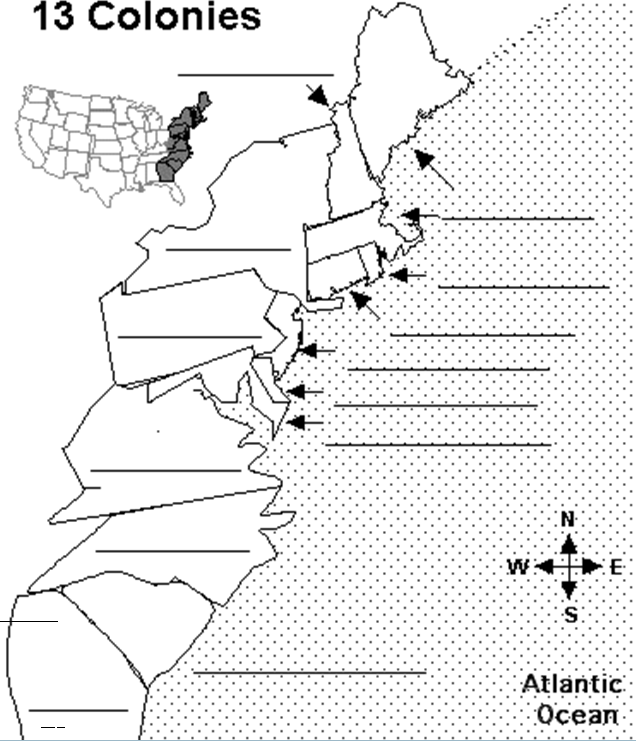 This was the first form of self-government in the coloniesPeople who wanted to purify the Anglican Church.First form of a constitution written in AmericaTheir journey to America on the Mayflower was made for religious freedomA settlement made by people who leave their own country to settle in another land, but still remain citizens of their original country23-28 You will be given descriptions of 3 colonies and you will need to identify which colony they are and why they were founded!29-35  You will need to identify colonies on the map.